       Love Cyprus Dog Rescue (LCDR)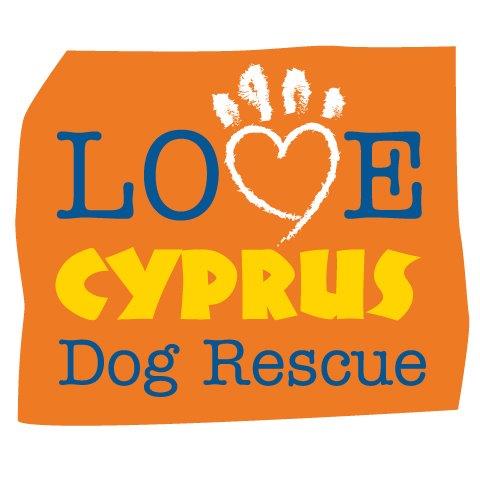                                      UK Registered Charity Number 1162877                        				   Standing Order FormPlease print where possible:Your First & Surname: Home Address :                                                                                                                                                                                                                                                                                             Post Code:                                                                                                                                                                                                                                                                      If you want to give us your Email address :INSTRUCTION to your Bank or Building Society to pay by Standing Oder:Here is my monthly gift of  £ ___    Please debit my account each month, starting on the : __/__/__Your Bank or Building Society details:To: The Manager,   _________________________ Bank/ Building SocietyAddress: _________________________________________________________________________________________Account Name. : ____________________________        Account Number:  __________________ Sort Code: __________   Your Signature (s) : __________________________________              ____________________________________Please pay to Love Cyprus Dog Rescue (LCDR) the monthy amount from our above account. I understand this instruction may remain with LCDR and details will be passed to my Bank/Building Society. Their bank details are:                                Barclays Bank, 18, Southgate Street, Gloucester. GL1 2DH     Account No: 03909204        Sort Code: 20-33-83GIFT AID          -	 if you pay UK income or capital gains tax, LCDR can re-claim the tax you paid or will pay on past and future  donations  back from the Government (up to the amount you paid).  All you have to do is tick and date a box !  I agree that LCDR can treat all donations I have made since April 2015 and all future donations I    make from the date of this declaration (until I notify otherwise), as Gift Aid donations.     I agree ! Tick box and date:      tick                     	Date : Please send completed forms to : Louise James, The Coppice, Compton Green, Redmarley, Gloucs GL19 3JBOur E-mail address is: lovecyprusdogrescue@gmail.com